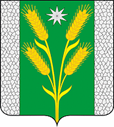 АДМИНИСТРАЦИЯ БЕЗВОДНОГО СЕЛЬСКОГО ПОСЕЛЕНИЯКУРГАНИНСКОГО РАЙОНАПОСТАНОВЛЕНИЕот 13.03.2023										№ 23пос.СтепнойОб утверждении Административного регламента предоставления муниципальной услуги «Предоставление выписки из похозяйственной книги»В соответствии с Федеральным законом от 6 октября 2003 г. № 131-ФЗ «Об общих принципах организации местного самоуправления в Российской Федерации», Федеральным законом от 27 июля 2010 г. № 210-ФЗ «Об организации представления государственных и муниципальных услуг», Уставом Безводного сельского поселения Курганинского района, зарегистрированного Управлением Министерства юстиции по Краснодарскому краю от 7 июня 2017г. № RU 235173022017001 п о с т а н о в л я ю:1. Утвердить Административный регламент по представлению муниципальной услуги «Предоставление выписки из похозяйственной книги» в администрации Безводного сельского поселения Курганинского района (прилагается).2. Признать утратившими силу постановления администрации Безводного сельского поселения Курганинского района:от 26 мая 2014 г. № 85 «Об утверждении административного регламента по предоставлению муниципальной услуги «Предоставление выписки из похозяйственной книги»;от 22 июля 2020 г. № 144 «Об утверждении административного регламента по предоставлению муниципальной услуги «Предоставление выписки из похозяйственной книги».3. Опубликовать настоящее постановление в периодическом печатном средстве массовой информации органов местного самоуправления «Вестник органов местного самоуправления Безводного сельского поселения Курганинского района» и разместить на официальном Интернет-сайте администрации Безводного сельского поселения Курганинского района.4. Контроль за исполнением настоящего постановления оставляю за собой.5. Постановление вступает в силу со дня его официального опубликования.Глава Безводного сельского поселения Курганинского района					Н.Н. Барышникова